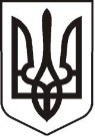 У К Р А Ї Н АЛ У Г А Н С Ь К А    О Б Л А С Т ЬП О П А С Н Я Н С Ь К А    М І С Ь К А    Р А Д АШ О С Т О Г О   С К Л И К А Н Н ЯРОЗПОРЯДЖЕННЯміського  голови«15» травня 2019 року                       м. Попасна                                 №02-02/103Про перерозподіл бюджетних призначень У зв’язку з виробничою необхідністю та фінансуванням видатків,  відповідно до п.7 ст. 23 Бюджетного Кодексу України, керуючись п.20 ч.4 ст. 42 Закону України «Про місцеве самоврядування в Україні»:В межах обсягу  призначень по загальному та спеціальному фонду міського бюджету здійснити помісячний перерозподіл видатків:Контроль за виконанням даного розпорядження покласти на  начальника фінансово – господарського відділу – головного бухгалтера виконавчого комітету Попаснянської  міської ради (Омельченко Я.С.).          Заступник міського голови                                                      М.М.Табачинський               Омельченко, 21737КПКВККЕКВСума змін (зменшення ''-'',збільшення''+'')Сума змін (зменшення ''-'',збільшення''+'')Сума змін (зменшення ''-'',збільшення''+'')Сума змін (зменшення ''-'',збільшення''+'')Сума змін (зменшення ''-'',збільшення''+'')Сума змін (зменшення ''-'',збільшення''+'')Сума змін (зменшення ''-'',збільшення''+'')КПКВККЕКВРазом на ріку т.ч. по місяцям:у т.ч. по місяцям:у т.ч. по місяцям:у т.ч. по місяцям:у т.ч. по місяцям:у т.ч. по місяцям:КПКВККЕКВРазом на рікквітеньтравеньчервеньвересеньжовтеньгрудень210150 з/ф224000-9 0000009 000Разом:Разом:00-9 0000009 0000214082 з/ф2240007 000000-7 0000214082 з/ф2730002 000000-2 000Разом:Разом:009 000000-9 0000216011 с/ф3131050 000100 000100 000-30 000-180 000-40 000Разом:Разом:050 000100 000100 000-30 000-180 000-40 0000217330 с/ф31420-50 000-100 000-100 00030 000180 00040 000Разом:Разом:0-50 000-100 000-100 00030 000180 00040 000